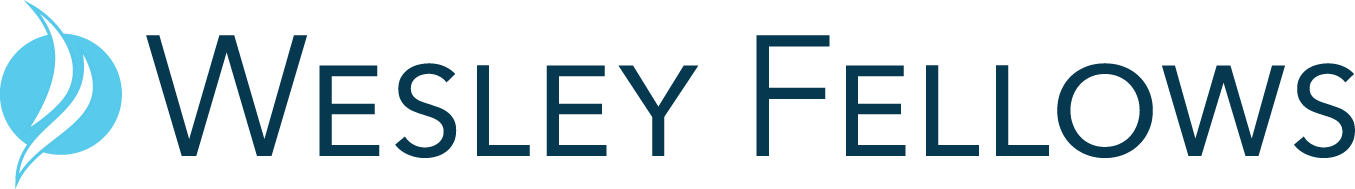 2018-2019 Admissions ApplicationPersonal InformationAll information is required unless otherwise indicated.Full Name: 	Date of Birth (mm/dd/yyyy): Gender:	Male	Female	Personal Phone Number: Email Address: Mailing Address: Parent Name: Parent Address:  
Parent Phone Number: Church Affiliation, If Any: Would you be able to provide for your own transportation during the program?Yes	No	Have you ever been convicted of a felony?		Yes	NoIf yes, please explain.EducationOn the following page, list your previous undergraduate or graduate schools, beginning with the most recent. Please also send an unofficial transcript from the undergraduate or graduate school(s) from which you have graduated or will graduated by email to wesleyfellows@florisumc.org or by mail to:Jonathan Fullerc/o Floris United Methodist Church13600 Frying Pan RoadHerndon, Virginia 20171Name of School: 		Location (City, State): Dates of Attendance (mm/yyyy-mm/yyyy): Field(s) of Study: Graduation Date (or Expected Graduation Date, if applicable): G.P.A.: Name of School: 		Location (City, State): Dates of Attendance (mm/yyyy-mm/yyyy): Field(s) of Study: Graduation Date (or Expected Graduation Date, if applicable): G.P.A.: Name of School:		Location (City, State):Dates of Attendance (mm/yyyy-mm/yyyy): Field(s) of Study: Graduation Date (or Expected Graduation Date, if applicable): G.P.A.:  ReferencesPlease identify two references, one who can speak to your personal faith and spirituality and one who can speak to your professional experience. References may not be immediate family members. We will contact these individuals after you submit your application materials.Pastoral ReferenceFull Name: 	Job Title: Email Address: 	Briefly Describe Your Relationship with this Person: Employer/Supervisor ReferenceFull Name: 	Job Title: Email Address: 	Briefly Describe Your Relationship with this Person:  Personal ResponsesPlease respond to the following questions in the space provided (approximately 250 words per response). We recommend developing your responses in a separate word document before putting them into this application. If you need additional space, please attach a single separate document when you submit your application with clear labels of which answer(s) you are continuing.What attracts you most to the Wesley Fellows? How did you hear about it?Share a brief overview of your Christian testimony. How did you become a Christian?Describe your relationship with the Christian church during your lifetime. Please include any information about the church you currently attend.Describe your family background. What role, if any, did faith have in your family?Identify an area of growth in your life. What changes have you made to grow in this area?How would you describe your experience in academic settings? What kind of student are you?Identify a time in your life when you faced adversity, a challenge or disappointment. How did you respond to these circumstances?At this point, how would you describe your professional goals? What do you hope to be doing in the next stage of your life post-college/graduate school? What employment opportunities would be ideal to help you accomplish these goals?If you are not a Wesley Fellow next year, what other options are you considering? Please identify any other fellows programs to which you are applying.Review and SignaturePlease type your full name as a signature below. When this form is completed, save it as “[Your Last Name] Admissions Application” and attach it in an email to wesleyfellows@florisumc.org with the subject “[Your First and Last Name] Application Materials.” Also attach your unofficial transcript as described in the education section above and a current resume that you would use to apply for professional employment.When we have received a candidate’s application materials, we will confirm their submission within two business days and contact their references. After the next application deadline, we will contact candidates to schedule two interviews: one with at least one member of the Wesley Fellows Leadership Team and one with the Fellows Program Coordinator. These interviews may be done in person, via Skype or via phone. After receiving all materials and completing both interviews, the admissions team will offer each candidate a decision approximately one month after the admissions deadline before which they applied. Further information about the admissions timeline will be discussed during the interview with the Fellows Program Coordinator. If accepted, candidates will have approximately two weeks to confirm their spot in the new Wesley Fellows class with a nonrefundable $250 deposit, which will apply to the total program cost.By signing below, I certify that the information submitted in this application and my other attached materials is correct and I authorize the Wesley Fellows to make inquiries about me and my materials as necessary.Signature 		Date 